Year 1 - Summer 2, Week 6Home Learning – Wild West TopicHello Year 1! I hope you are all well. Below are the different activities we are doing in school (in a different format from the usual overview). I have included activities for Friday when all children are at home.Friday tasks:Purple Mash 2DosFlash Maths & Maths Whizzers (download)Cosmic YogaDoodle MathsLiteracyReadingWritingPhonicsLiteracy: To write a story based on the Toy Story 3 openinghttps://www.youtube.com/watch?v=wFbioZJX3C0 Can you write what happens in the clip?Think about what happens in the beginning, the middle and the end.Begin to think about your own Wild West story – plan your beginning, middle and end (remember the story sandwich). Reading: To read a book a day this week and GET CAUGHT READING somewhere interesting.We are making a new display in the library to inspire pupils to read more for pleasure. We will be pegging up photographs of the children reading in comfortable, cosy, interesting, unexpected or exciting places. Anywhere goes as long as it’s safe! Please send them via Purple Mash, Class Dojo or the school email. Reading daily there are a range of free books available on this website https://www.oxfordowl.co.uk/for-home/find-a-book/library-pagePhonics: To recap phase 3 & phase 5 soundshttps://www.phonicsplay.co.ukPhonics families – oa, oe, ow, o-e, o, ohMathematicsTime:to the hourTime to the Half Hour & Writing Timehttps://www.bbc.co.uk/teach/supermovers/ks1-maths-telling-the-time/zk4t8xs https://www.youtube.com/watch?v=3Posbu-VKxU https://mathsframe.co.uk/en/resources/resource/117/telling_the_time_in_words# White Rose worksheets (download)Times Tables:Count daily in 2s, 5s & 10s forwards and backwardsOur trial is coming to an end for Times Table Rockstars – if this something you have enjoyed please let me knowMusicUse your voice expressivelyCowboy Songhttps://www.youtube.com/watch?v=WRXZwyDwSmgLearn & practice the song – Can you think of your own dance actions to perform along with the lyrics?Art & DesignWild WestHobby HorseCan you create a stick horse and pretend to be a cowboy riding their horse?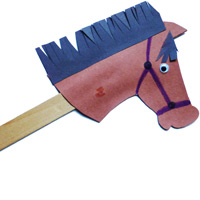 PE10-minute shake upToy Story https://www.nhs.uk/10-minute-shake-up/shake-ups?filter=toy-story 